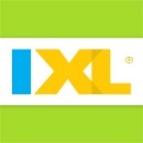 Student Name: ______________________________Pd:	   3	Date Assigned: Mon. 9/9/19 		Date Due: Fri.9/20/19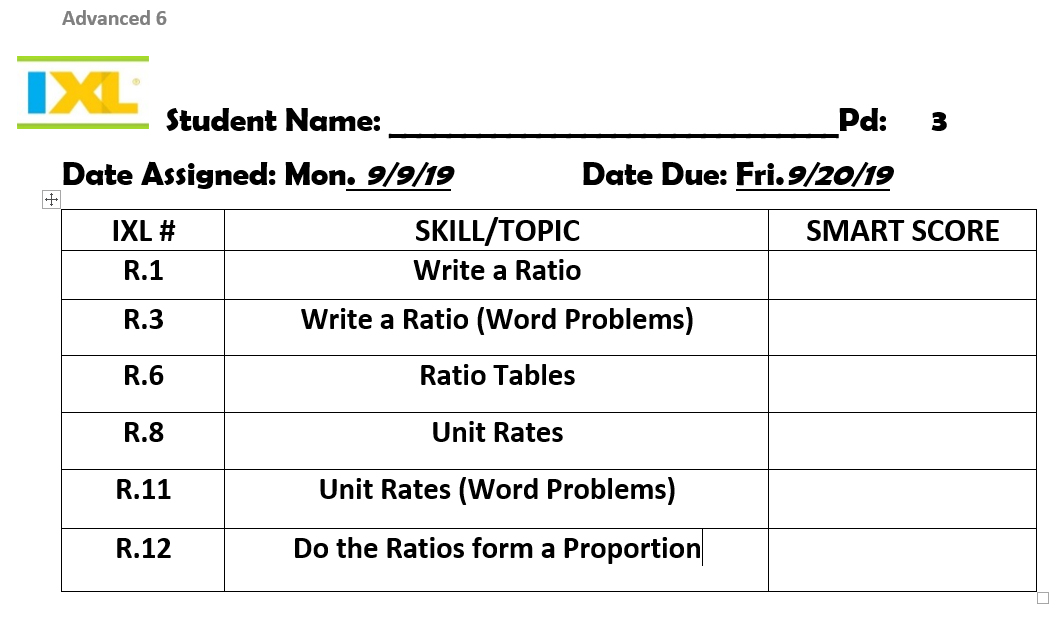 IXL #SKILL/TOPICSMART SCORER.1Write a RatioR.3Write a Ratio (Word Problems)R.6Ratio TablesR.8Unit RatesR.11Unit Rates (Word Problems)R.12Do the Ratios form a Proportion